Рекомендации родителям, имеющим детей со смешанными специфическими расстройствами психического развития.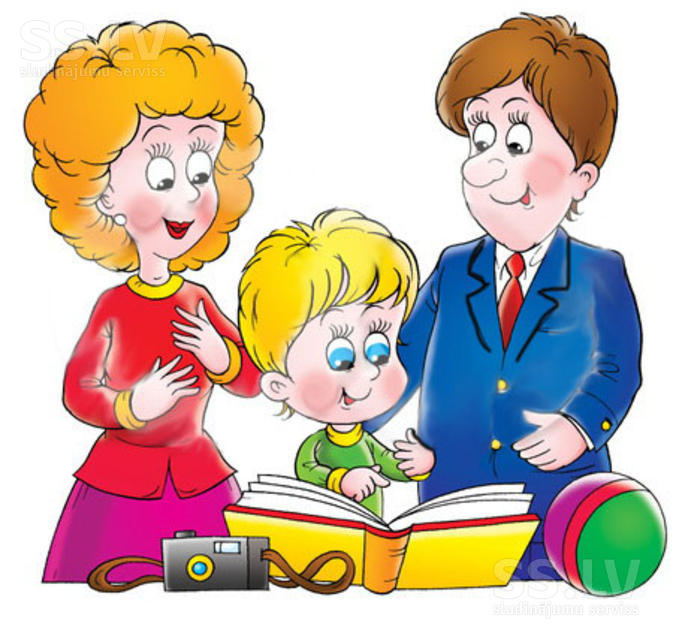 Подготовила: Гомоль М. А., учитель – дефектолог.Уважаемые родители!Получите, пожалуйста, профессиональную консультацию таких специалистов, как: педиатр, невролог, психолог, дефектолог, логопед, тифлопедагог, сурдопедагог, в зависимости от диагноза ребенка.Обращайтесь за психологической помощью, получите индивидуальные, семейные консультации, поучаствуйте в специальных тренингах для родителей и детей с ОВЗ. Помните, вы не виноваты, что так случилось. Примите ситуацию как данность, не думайте о том, как и почему это случилось, размышляйте о том, как с этим дальше жить.Ради успешного будущего вашего ребенка постарайтесь найти в себе силы с оптимизмом смотреть в будущее, живя в настоящем.Диагноз ССРПР  ставится врачом-неврологом;Диагноз ССРПР означает, что ребенок развивается так же как все дети, но медленнее;Чем раньше начать занятия с ребенком с ССРПР, тем быстрее ребенок  догонит в развитии своих сверстников.Причины ССРПР:медицинские (проблемы  беременности, проблемы родов, перенесенные заболевания);психологические (отсутствие развивающей среды, проблемы в семье).          Для детей с ССРПР существуют специализированные дошкольные образовательные учреждения.           Для того чтобы попасть в специализированное ДОУ, нужно пройти психолого-медико-педагогическую комиссию (ПМПК).	Развитие умения общения с детьми:Изменение поведения взрослого и его отношения к ребёнку:стройте взаимоотношения с ребёнком на взаимопонимании и доверии;контролируйте поведение ребёнка, не навязывая ему жёстких правил;избегайте, с одной стороны, чрезмерной мягкости, а с другой — завышенных требований к ребёнку; не давайте ребёнку категорических указ, избегайте слов «нет» и «нельзя»;повторяйте свою просьбу одними и теми же словами много раз;для подкрепления устных инструкций используйте зрительную стимуляцию;помните, что чрезмерная болтливость, подвижность и недисциплинированность ребенка не являются умышленными;выслушайте то, что хочет сказать ребёнок;не настаивайте на том, чтобы ребёнок обязательно принёс извинения за поступок.2.         Изменение психологического микроклимата в семье:уделяйте ребёнку достаточно внимания;проводите досуг всей семьёй;не допускайте ссор в присутствии ребёнка.3.          Организация режима дня и места для занятий:установите  распорядок дня для ребёнка и всех членов семьи;снижайте влияние отвлекающих факторов во время выполнения ребёнком задания; избегайте по возможности больших скоплений людей;помните, что переутомление способствует снижению самоконтроляи нарастанию гиперактивности.4.         Специальная поведенческая программа:не прибегайте к физическому наказанию! Если есть необходимость прибегнуть к наказанию, то целесообразно использовать сидение в определённом месте после совершения поступка;чаще хвалите ребёнка. Порог чувствительности к отрицательным стимулам очень низок, поэтому дети с ЗПР не воспринимают выговоров и наказаний, однако чувствительны к поощрениям;не разрешайте откладывать выполнение задания на другое время;помогайте ребёнку приступить к выполнению задания, так как это самый трудный этап.          Родительская любовь и профессионализм специалистов помогут ребёнку справиться с любыми трудностями.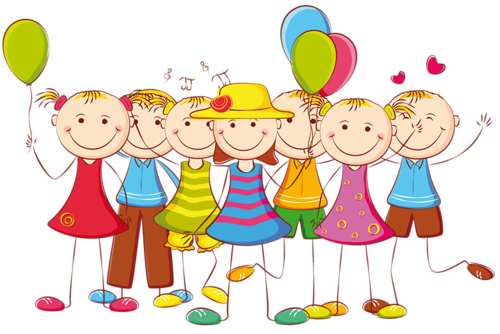 